Памятка для родителей об ответственности за участие детей в несанкционированных митингахУважаемые родители (законные представители) несовершеннолетних детей и подростков, в последнее время среди участников несогласованных политических акций растет доля молодежи, подростков. Снижение возраста участников вышеуказанных мероприятий вызывает беспокойство всех структур и организаций, занимающихся воспитанием подрастающего населения. Подростки, вовлеченные в несанкционированные митинги и акции, подвергаются опасности быть вовлеченными в массовые беспорядки, правонарушения и преступления.         Участие подростков в несанкционированных митингах и акциях опасно для жизни и здоровья несовершеннолетних детей, так как во время массовых беспорядков они могут быть травмированы и могут получить вред здоровью различной степени тяжести.Многие подростки идут на митинги ради любопытства, молодые люди до конца не осознают, что, собираясь посетить то или иное мероприятие, они могут оказаться в очень трудной ситуации.Напоминаем родителям о необходимости контроля за действиями своих детей, особенно в местах массового скопления граждан.Полиция призывает граждан не поддаваться на провокации в соцсетях и воздержаться  от участия в нелегальных акциях. 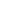 Для справки:Права граждан РФ собираться мирно, без оружия, проводить собрания, митинги, демонстрации, шествия и пикетирования закреплено в ст.31 Конституции РФ. Статьями 7 и  8 ФЗ от 19.06.2004 г. № 54-ФЗ «О собраниях, митингах, демонстрациях, шествиях и пикетированиях» предусмотрено, что организатор публичного мероприятия обязан в письменной форме подать в органы исполнительной власти субъекта РФ или органа местного самоуправления уведомление о проведении публичного мероприятия в срок не ранее 15 и не позднее 10 дней до дня проведения публичного мероприятия.Участие граждан в несанкционированных собрании, митинге, демонстрации, шествии или пикетировании, которые повлекли создание помех функционированию объектов жизнеобеспечения, транспортной или социальной инфраструктуры, связи, движению пешеходов и (или) транспортных средств либо доступу граждан к жилым помещениям или объектам транспортной или социальной инфраструктуры, является административным правонарушением, предусмотренным, ответственность за которое предусмотрена ч.6.1 ст.20.2 Кодекса Российской Федерации об административных правонарушениях и предусматривает наказание, в виде административного штрафа на граждан в размере от 10 тысяч до 20 тысяч рублей, или обязательные работы на срок до 100 часов, или административный арест на срок до 15 суток; на должностных лиц - от 50 тысяч до 100 тысяч рублей; на юридических лиц - от 200 тысяч до 300 тысяч рублей.Административной ответственности подлежат граждане с 16 лет. Санкция за повторное нарушение,  если это действие не содержит уголовно наказуемого деяния, - предусматривает наказание в виде административного штрафа на граждан в размере от 150 тысяч до 300 тысяч рублей, или обязательные работы на срок от 40 до 200 часов, или административный арест на срок до 30 суток; на должностных лиц - от 200 тысяч до 600 тысяч рублей; на юридических лиц - от 500 тысяч до 1000000 рублей.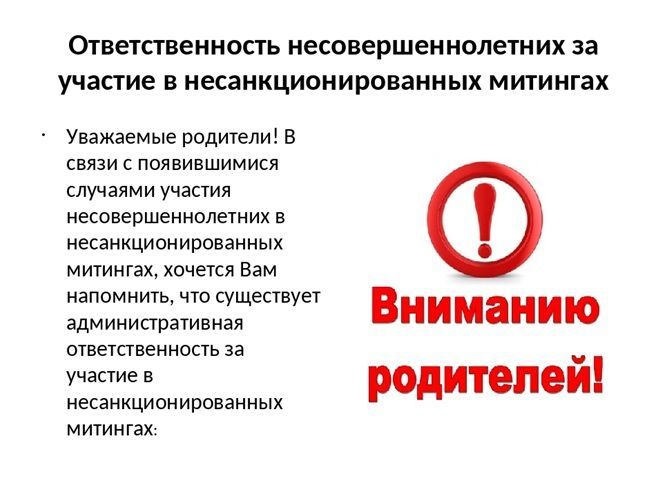 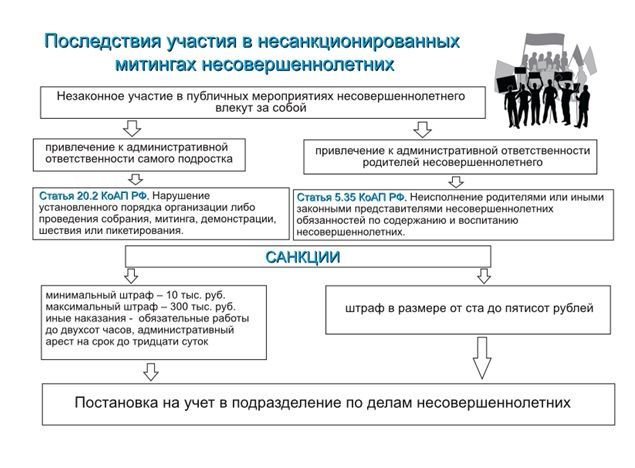 